ПРОТОКОЛ     Заседания общественной комиссии по реализации приоритетного проекта «Формирование комфортной городской среды» на 2018 годг. Печора                                                                                                             19 марта 2018 г.Председательствующий: Паншина Н.Н. – глава муниципального района- руководитель администрацииСекретарь: Чупрова О.В.  – гл. специалист отдела городского хозяйства и благоустройстваПрисутствовали: Антоненко С.Ю., Близнюк И.С., Борисов С.Ю., Кислицын С.П., Козлов Д.С., Сверчкова И.С., Терентьева Т.И., Шабанов А.И., Широкая О.А., Угловская И.А. Приглашенные:Фетисова О.И.Повестка: О результатах рейтингового голосования в рамках реализации проекта «Формирование комфортной городской среды».Об участии во Всероссийском конкурсе на право получения поддержки с целью реализации лучших проектов создания комфортной городской среды среди малых городов с численностью населения от 20 тыс.чел. до 50 тыс. чел.Слушали: Всех присутствующих.Решили:Утвердить итоговый протокол рейтингового голосования по проектам благоустройства общественных территорий, подлежащих в первоочередном порядке благоустройству в 2018 году со следующими результатами -                              - парк им.В.Дубинина (ул.Советская)   4 813 голосов;- пешеходные зоны улично-дорожной сети г.Печора  4 572 голоса;- парк Победы  3 394 голоса.По результатам голосования:    - Управлению капитального строительства (Климович Н.В.) в срок до 04.04.2018 г. подготовить дефектную ведомость на работы по благоустройству парка им.В.Дубинина, в срок до 07.04.2018 г. локальные сметные расчеты по видам работ, необходимых для выполнения обустройства парка;- Отделу муниципальных программ (Широкая О.И.) в срок до 01.04.2018 г. внести корректив в муниципальную программу «Формирование комфортной городской среды с учетом итога рейтингового голосования и субсидии, предоставленной в 2018 году из республиканского бюджета городскому поселению «Печора» на поддержку муниципальных программ формирования современной городской среды, при этом:- в приложении № 5 на 2018 год включить парк им.В.Дубинина, на 2019 год – пешеходные зоны УДС, 2020 год оставить без изменения;- в приложении № 6 исключить в 2018 году ремонт дворовых территорий, пересмотреть адресный перечень дворовых территорий на 2019-2020 годы. Принять к реализации в рамках участия в конкурсе лучших проектов создания комфортной городской среды предложение Щучкиной Н.С., поступившее 2.03.2018 г., по благоустройству набережной реки Печора. В соответствии с Правилами предоставления средств государственной поддержки из федерального бюджета бюджетам субъектов Российской Федерации, утвержденными постановлением Правительства Российской Федерации  от 07 марта 2018 г. № 237, по итогам рассмотрения предложений граждан по выбору городской территории, подлежащей благоустройству в рамках Всероссийского конкурса по реализации проектов создания комфортной городской среды среди малых городов отделу городского хозяйства и благоустройства (Антоненко С.Ю.) в срок до 06.04.2018 г. организовать общественные обсуждения и дополнительный прием предложений от граждан для определения мероприятий по благоустройству объекта  «Набережная реки Печора на участке от ул.Ленинградская до ул.Калинина».Отделу городского хозяйства и благоустройства (Антоненко С.Ю.) в срок до 21.03.2018 г. подготовить распоряжение о создании рабочей комиссии по формированию проекта общественной территории, направляемого на конкурс, и подготовки конкурсной заявки.     Глава муниципального района –руководитель администрации                                                                    Н.Н.Паншина        Секретарь                                                                                          О.В.ЧупроваАДМИНИСТРАЦИЯ МУНИЦИПАЛЬНОГО РАЙОНА «ПЕЧОРА»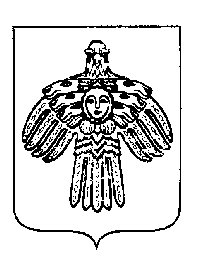 «ПЕЧОРА»  МУНИЦИПАЛЬНÖЙ  РАЙОНСААДМИНИСТРАЦИЯ 